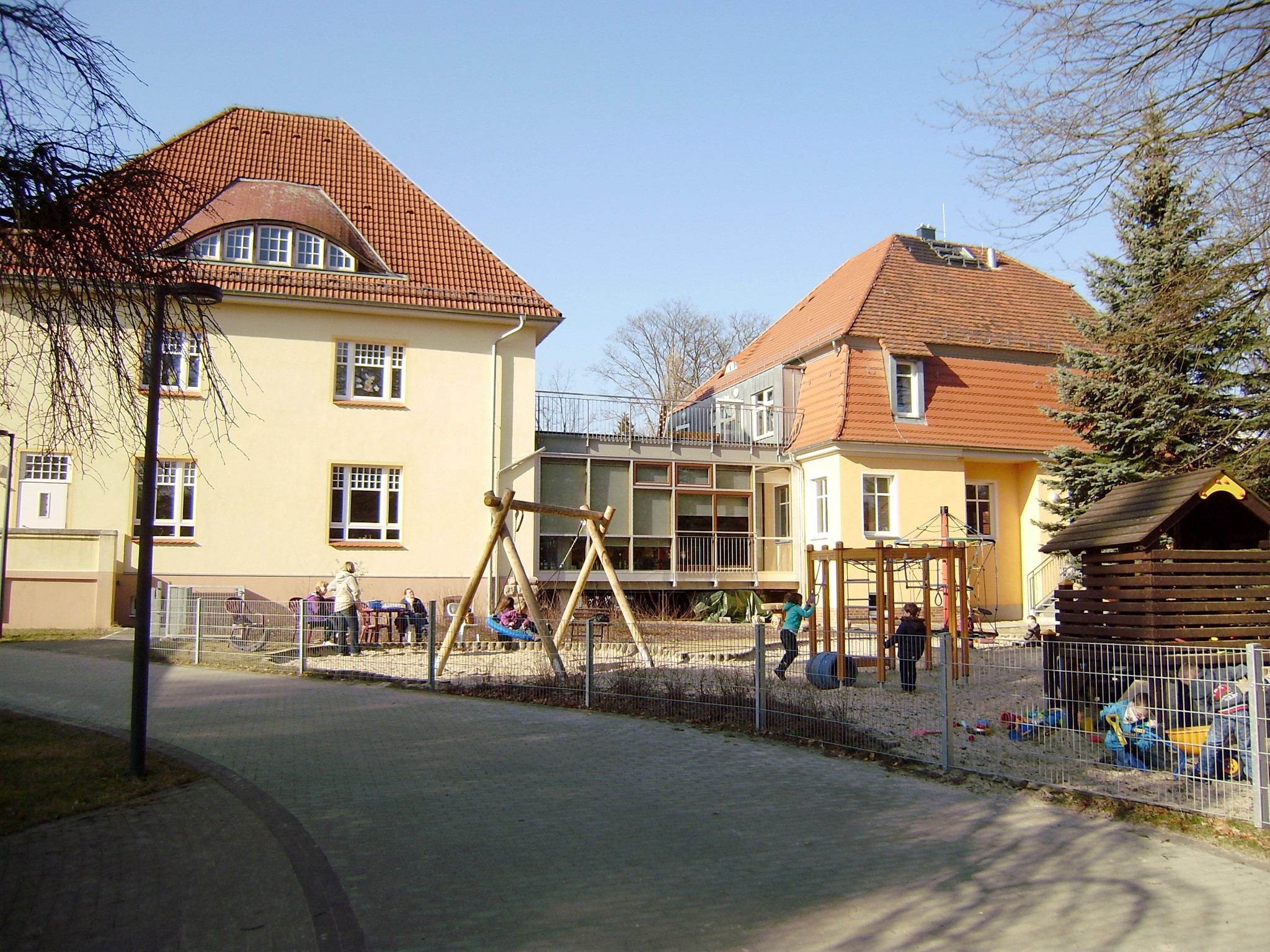 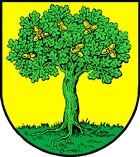 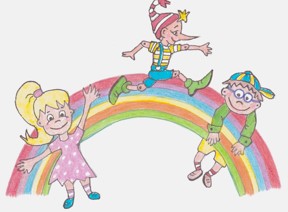 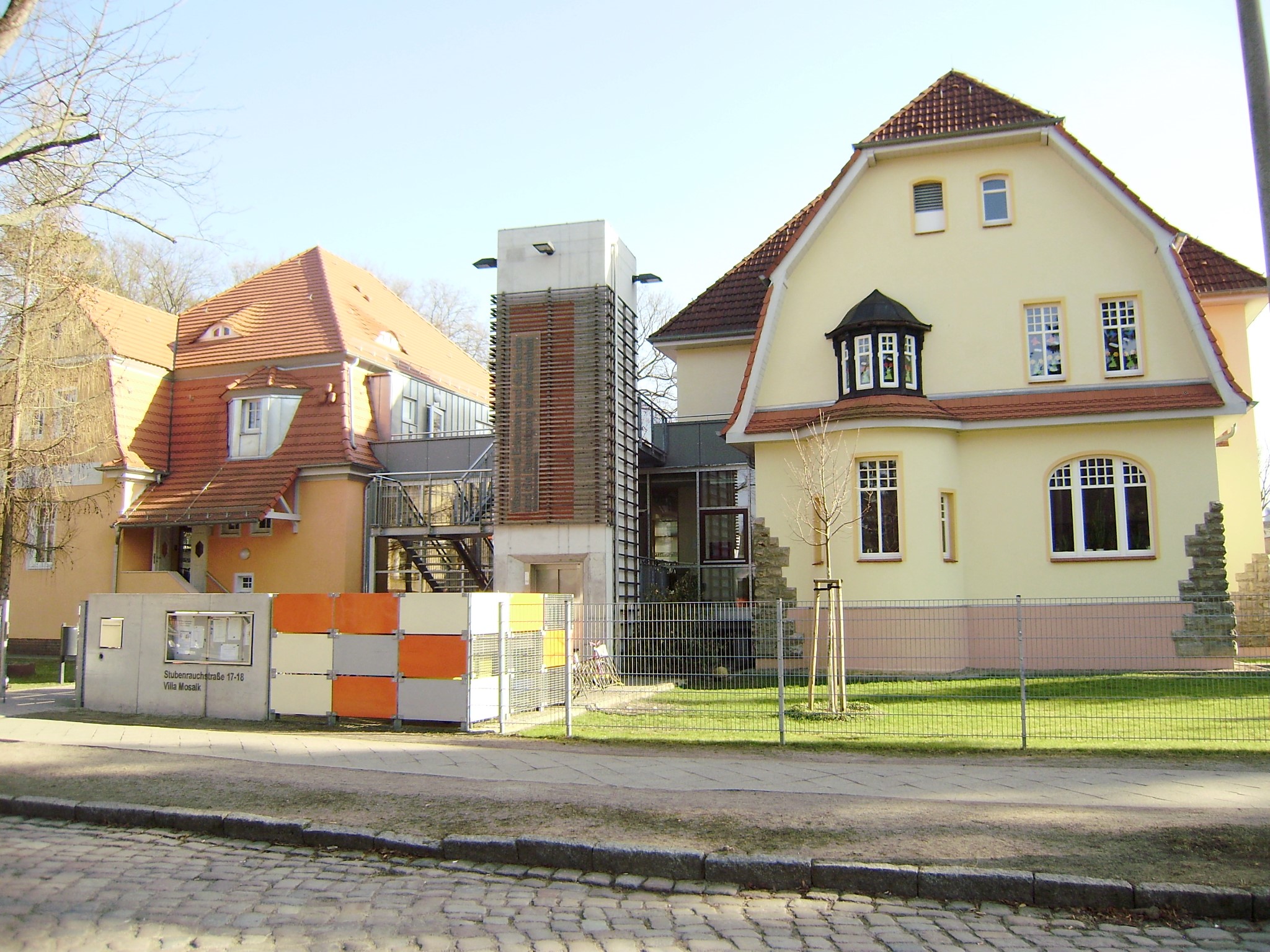 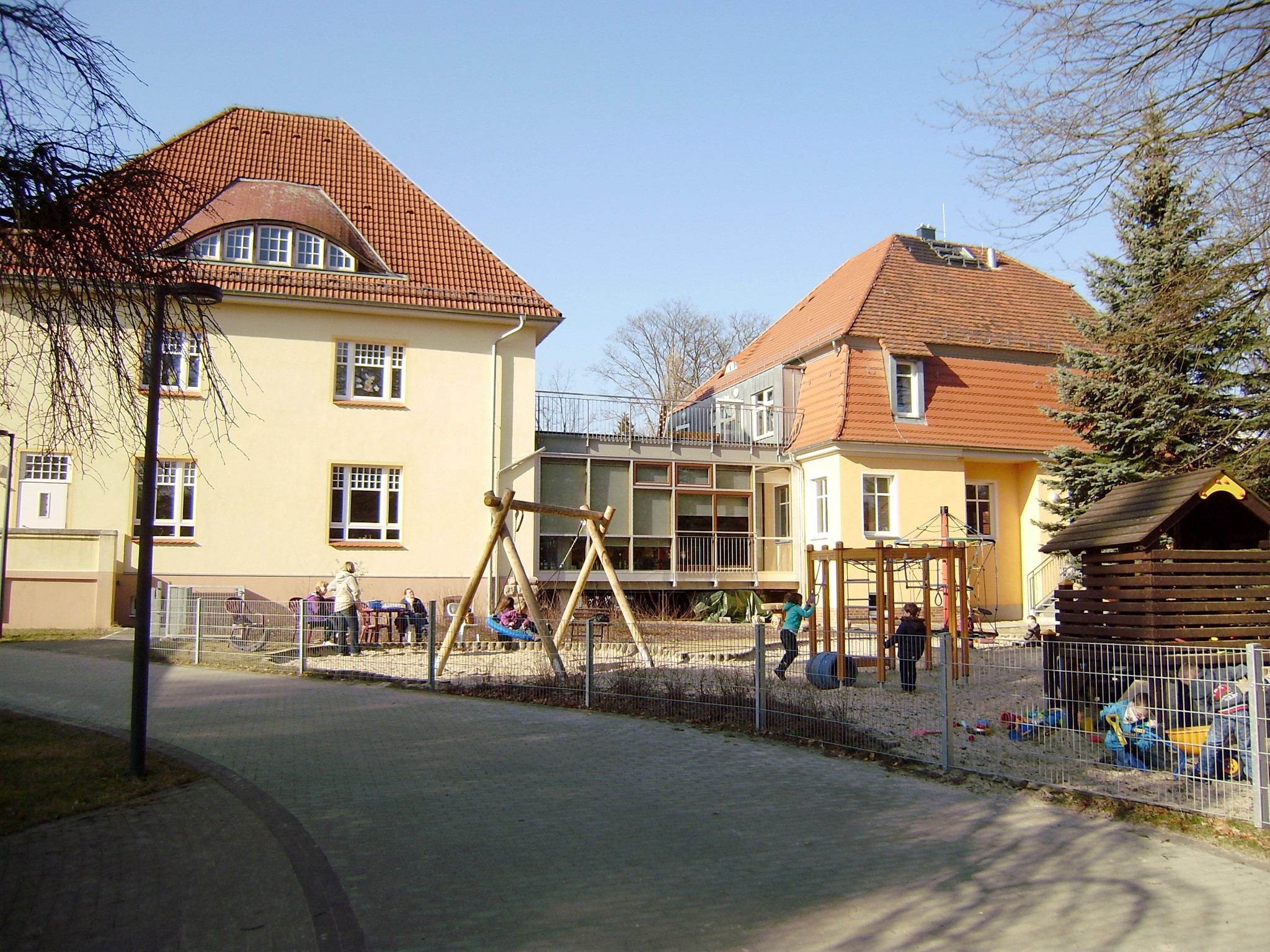 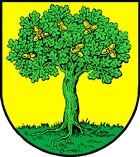 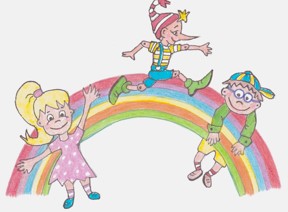 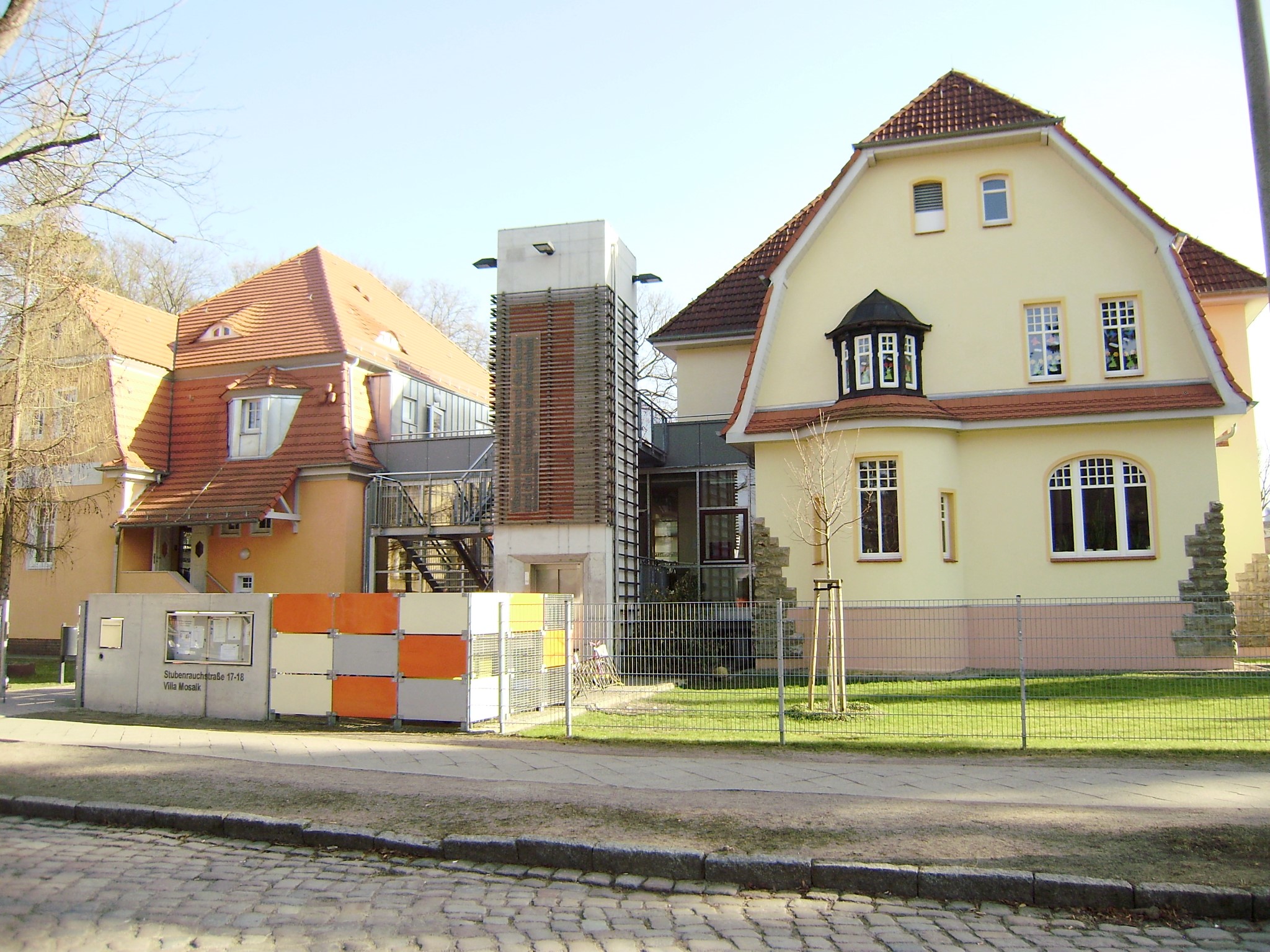 Konzeptionfür die  
                    Kindergartenkinderim Jahr vor der SchuleInhaltsverzeichnis  1. Vorwort  2. Wir stellen uns vor     2.1. AnsprechpartnerInnen     2.2. Öffnungszeiten     2.3. Das Team     2.4. Unsere Räumlichkeiten/Außengelände/Umfeld  3. Organisatorisches      3.1. Tagesablauf     3.2. Krankheitsfall     3.3. Verpflegung      3.3.1. Mittagessen      3.3.2. Vesper      3.3.3. Getränke  4. Vernetzung     4.1. Zusammenarbeit mit anderen Kitas der Gemeinde Eichwalde     4.2. Zusammenarbeit mit der Schule      4.3. Zusammenarbeit mit dem Hort     4.4. Zusammenarbeit mit anderen Institutionen  5. Elternarbeit     5.1. Einleitung     5.2. Zusammenarbeit mit den Eltern     5.3. Unsere Elternvertreter / Kita-Ausschuss  6. Pädagogisches Konzept    6.1. Einleitung     6.2. Unser Bild vom Kind      6.2.1. Rechte der Kinder     6.3. Pädagogische Leitsätze      6.4. Förder- und Bildungsbereiche      6.4.1. Körper, Bewegung und Gesundheit      6.4.2. Sprache, Kommunikation und Schriftkultur      6.4.3. Soziales Leben      6.4.4. Darstellen und Gestalten      6.4.5. Musik      6.4.6. Mathematik und Naturwissenschaften  7. Teamarbeit/ Qualitätssicherung     7.1. Fortbildungen     7.2. Konzeptionsentwicklung/Fortschreibung der Konzeption     7.3. Ideen- und Beschwerdemanagement  8. Kinderschutz  1. Vorwort  Kinder sind unsere Zukunft. Sie sind von Natur aus neugierig, haben einen großen Tatendrang, sind wissensdurstig und bringen uns Erwachsenen viel Vertrauen entgegen. Es liegt an uns, die kindliche Entwicklung zu unterstützen, damit die Kinder zu verantwortungsvollen Persönlichkeiten heranwachsen.  Alle an der Entwicklung beteiligten Personen haben eine große Verantwortung.  Wir als Team der Villa Mosaik haben die vorliegende Konzeption als unsere verbindliche Arbeitsgrundlage entwickelt, um einen Teil dieser Verantwortung zu tragen.  Wir wünschen uns von „unseren“ Eltern, dass sie diese Konzeption mit Interesse lesen, um mit uns in einen regen Austausch zu treten.   2. Wir stellen uns vor  Es ist soweit Ihr Kind ist im letzten Kindergartenjahr vor der Schule! Wir freuen uns auf das kommende gemeinsame Jahr.  Wir betreuen derzeit in der Villa Mosaik 45 Kinder in vier Bezugsgruppen.  2.1. AnsprechpartnerInnen  Ansprechpartnerin in der Villa Mosaik:   Kitaleiterin  Birgit Flöricke  Stubenrauchstr. 17/18  15732 Eichwalde   Telefon: 030/67803498  e-Mail: mosaik@eichwalde.de  weitere AnsprechpartnerInnen für Fragen zur  Stubenrauchstraße 17/18 :  Träger der Einrichtung ist die Gemeinde Eichwalde. Die Ansprechpartnerin dort ist Frau Ritter.  2.2. Öffnungszeiten  Unsere Kindertagesstätte für die Kinder im letzten Jahr vor der Schule ist von  Montag bis Freitag von 06.30 bis 17.30 Uhr geöffnet.  In Absprache mit dem Träger findet im Sommer eine interne Schließzeit zur Grundreinigung statt. Der Termin wird rechtzeitig bekannt gegeben.  Zwischen Weihnachten und Silvester haben wir weitere Schließtage.  Einzelne Schließtage/ Weiterbildungstage (3 Tage im Jahr) werden im KitaAusschuss abgestimmt und durch den Träger rechtzeitig bekannt gegeben.  2.3. Das Team  Unser Kita-Team besteht zur Zeit aus sechs staatlich anerkannten Erzieherinnen, inklusive der Leiterin. Weiterhin einem Erzieher und einer Erzieherin in dualer Ausbildung.  Die vier ErzieherInnen Andrea Besen, Kerstin Kober, Petra Konetzky und Anja Wonneberger sind BezugserzieherInnen einer Gruppe mit maximal 13 Kindern, Heike Lühmann steht unserer Einrichtung als Springerin und Unterstützung in den Gruppen zur Verfügung. Birgit Flöricke leitet die Einrichtung.Heike Janssen und Enrico Sokol absolvieren eine berufsbegleitende Ausbildung.  Unterstützung findet unser Team regelmäßig durch Jugendliche, die ihr Freiwilliges  Soziales Jahr, den Bundesfreiwilligendienst oder ein Praktikum in unserer  Einrichtung absolvieren. Diese zusätzlichen MitarbeiterInnen werden durch ein Einweisungsgespräch am Anfang ihrer Tätigkeit und durch regelmäßige Reflektionsgespräche begleitet.   2.4. Unsere Räumlichkeiten/Außengelände/Umfeld  Die Villen in der Stubenrauchstraße 17/18 verfügen über vier Gruppenräume. Außerdem stehen unseren Kindern direkt vor Ort  eine Lehrküche und eine Töpferwerkstatt zur Verfügung.  Desweiteren verfügen wir über einen Garten mit verschiedenen Spielgeräten und einer kleinen Holzwerkstatt.  Die Villen der Stubenrauchstrasse 17 und 18 befinden sich in unmittelbarer Nähe der Humboldt Grundschule Eichwalde, einem Spielplatz der Gemeinde und unweit des Grünauer Forstes.  3. Organisatorisches  3.1. Tagesablauf   6:30 Uhr   	  	Öffnung der Einrichtung/Frühdienst/Freispiel  gg.  8 Uhr     	gemeinsames Frühstück  ab  8:30 Uhr    	Freispiel  gg.  9 Uhr     	Beginn der Gruppenarbeit/Begrüßung in den Gruppen  gg.  9:30 Uhr   	Durchführung von Projekten/pädagogische Angebote   gg. 10:30 Uhr  	Freispiel im Freien / Spaziergänge  gg. 12:00 Uhr  	Mittagessen in den Gruppen  ab 12:30 Uhr   	Freispiel  ab 13:00 Uhr   	Ruhephase  ca.14:15 Uhr   	Vesper  ab 14:45 Uhr   	Freispiel / Übergang in den Spätdienst  3.2. Krankheitsfall  Bei ansteckender Krankheit ( siehe Infektionsschutzgesetz ) sind Sie verpflichtet, uns umgehend zu informieren.  Sollte Ihr Kind dem Kindergarten für einen oder mehrere Tage fernbleiben, entschuldigen Sie es bitte in jedem Fall noch am selben Tag.  3.3. Verpflegung  3.3.1. Mittagessen  Wir beziehen das Mittagessen über den Berliner Essenanbieter „3 Köche“.  Die Verträge werden durch die Eltern abgeschlossen.  Die Bezahlung und Abmeldung bei Urlaub und Krankheit erfolgt durch die Eltern. 3.3.2. Vesper  Unsere Eltern haben die Möglichkeit, die Vesperversorgung über unseren Essenanbieter in Anspruch zu nehmen.  3.3.3.  Getränke  Bei uns gibt es Wasser, Milch, Kakao und verschiedene Teesorten.  Die Kinder können sich jederzeit selbst bedienen.  4. Vernetzung  4.1. Zusammenarbeit mit anderen Kindertagesstätten der Gemeinde         Eichwalde  Um den Kindern einen guten Übergang von ihrer „Heimat“-Kita zu uns in die Villa Mosaik zu ermöglichen gibt es zwischen den ErzieherInnen der Kita „Haus der kleinen Strolche“ , Kita „Pinoccio“ und der Villa Mosaik einen regen fachlichen und kollegialen Austausch. Vor dem Wechsel im Sommer kommen uns die zukünftigen Kinder mindestens zweimal mit ihrer Gruppe besuchen um uns und die Räumlichkeiten kennenzulernen. Desweiteren findet schon vor dem Wechsel ein Informationselternabend mit den neuen Eltern in unserer Einrichtung statt.  4.2. Zusammenarbeit mit der Schule  Um den Kindern  einen optimalen Übergang von der Kita in die Schule zu gewährleisten, praktizieren die Erzieher der Kita, des Hortes sowie die Lehrer einen regelmäßigen fachlichen Austausch und entwickeln kontinuierliche Formen der Zusammenarbeit.  Diese  Formen belaufen sich auf:  Kennenlernen des Schulgebäudes durch wöchentlichen Kita- Sport in der         Schulhalle und  monatlichen Besuch ab Januar bis Juli in den ersten Klassen der          Schule (Teilnahme am Unterricht)  gemeinsame Elterninformationsabende für die zukünftigen 1. Klassen und         gemeinsame Klassenaufteilung  fachlichen Austausch mit Schulleitung, LehrerInnen und          SonderpädagogInnen  4.3. Zusammenarbeit mit dem Hort  Die Zusammenarbeit mit dem Hort findet ab dem Beginn des Kitajahres im August statt.  Es gestaltet sich wie folgt:  monatliche Absprachen und fachlicher Austausch mit der Hort- Leiterin,          ErzieherInnen,  sowie Hospitationen  ein monatlicher Besuch im Hort mit verschiedenen Angeboten für die Kinder         und kennenlernen der Funktionsräume des Hortes  Einladung der Kinder zu Festen und Jahreshöhepunkten des Hortes  4.4. Zusammenarbeit mit anderen Institutionen  Wir arbeiten im Laufe des letzten Kitajahres eng mit der Freiwilligen Feuerwehr Eichwalde, der Gemeindebibliothek, dem Verein „Kind & Kegel“ und der Gemeindeverwaltung zusammen.  5. Elternzusammenarbeit  5.1. Einleitung  Wir arbeiten nach dem Motto „Gemeinsam geht es besser“.  Ziel der vertrauensvollen Zusammenarbeit zwischen Kindergarten und Elternhaus ist es, dem Kind eine optimale Betreuung und Förderung gewährleisten zu können. In Zusammenarbeit mit dem Team können Eltern Ihre Fähigkeiten und Begabungen zum Wohl aller einfließen lassen.  Dazu wünschen wir uns:  eine vertrauensvolle/ ehrliche Atmosphäre  Mitdenken  Mithilfe  rege Teilnahme an Elternabenden  Gesprächsbereitschaft  5.2. Zusammenarbeit mit Eltern  Unsere Elternarbeit umfasst:  Elternabende (Info- und Themenabende, Elternbasteln)  persönliche Elterngespräche  gemeinsame Veranstaltungen mit den Kindern (z.B. Herbstfest,        Weihnachtsfeier, Sommerfest, Zuckertütenfest, Grillabend zum        Kennenlernen)  Tür- und Angelgespräche  Infotafel zur Informationsweitergabe und für Hinweise  Elternvertreter  Elternfragebögen  5.3. Unsere Elternvertreter/ Kita Ausschuss  Elternvertreter sind Bindeglied zwischen Eltern, ErzieherInnen, Kitaleitung und dem  Träger der Einrichtung. Sie sind unseren Eltern, den ErzieherInnen und der  Kitaleitung bekannt. Sie sollen eine Säule in unserem Beschwerde- und  Ideenmanagement darstellen, denn an Sie können konstruktive Kritik und innovative Ideen herangetragen werden.   Das Brandenburgische Kindertagesstättengesetz (KitaG) legt fest:  bei allen anerkannten Kindergärten muss ein Ausschuss bestehen, der die Zusammenarbeit zwischen Träger, Einrichtung und Eltern fördert.   Die Erziehungsberechtigten wählen aus ihrer Mitte zu Beginn des Jahres Elternvertreter/ innen und deren Stellvertreter /innen.   Der Kita Ausschuss wird vom Träger und der Kita-Leitung informiert und gehört, bevor wichtige Entscheidungen getroffen werden.   6. Pädagogisches Konzept  6.1. Einleitung  In der Villa Mosaik werden alle Kinder zwischen dem 5. und dem 6. Lebensjahr intensiv auf die Schule vorbereitet.   Dabei ist es uns wichtig, dass die Kinder Kompetenzen in den folgenden Bereichen  erwerben bzw. festigen:  emotional - motorisch  sozial  kognitiv  In erster Linie betrachten wir dabei auch in dieser Altersstufe das Spiel als elementare Form der Aneignung dieser Kompetenzen und Wissen.  Wir arbeiten in der Villa Mosaik Projektbezogen, Gruppenübergreifend sowie situativ, d.h. wir greifen neben unseren Projekten auch immer aktuelle Themen der Kinder auf. In unserer Arbeit orientieren wir uns an den „Grundsätzen elementarer Bildung für die Tagesbereuung im Land Brandenburg“.  Der Kita-Alltag im Jahr vor dem Schuleintritt wird durch  altersspezifische Projekte  projektbezogene Ausflüge   Besuche der Grundschule Eichwalde und des Hortes  Teilnahme am Unterricht der Grundschule  Feste  eine mehrtägige Abschlussfahrt  ausgefüllt.  6.2. Unser Bild vom Kind  Bei uns soll das Kind Akteur seiner eigenen Entwicklung sein. Wir bieten den Kindern vielfältige Möglichkeiten und Bedingungen. Kinder haben das Bedürfnis, ihre Welt zu erforschen und zu begreifen. Sie sind bereit, etwas zu lernen, sich sprachlich zu äußern und eigenständig tätig zu sein.   Aus diesem Grund geben wir ihnen verschiedene Wahrnehmungsmöglichkeiten und Hilfestellung im Alltag.   Wir ErzieherInnen beraten, begleiten und lassen Fehler zu. Wir bewahren den Kindern die Freude am Spiel, Erzählen, Denken, Lernen, Verstehen und an ihrer Kreativität.  Wir lassen die Kinder Kinder sein.   6.2.1. Rechte der Kinder  Um dies zu gewährleisten wollen wir den Kindern folgende Rechte einräumen:  das Recht, so akzeptiert zu werden, wie sie sind  das Recht auf aktive, positive Zuwendung und Wärme  das Recht auf individuelle Entwicklung und ihr eigenes Tempo  das Recht darauf, aktiv soziale Kontakte zu gestalten und dabei unterstützt zu werden  das Recht sich die Spielgefährten selbst auszusuchen  das Recht zu forschen und zu experimentieren  das Recht vielfältige Erfahrungen zu machen  das Recht auf Fantasie und eigene Welten  das Recht zu lernen, mit Gefahren umzugehen  das Recht auf kindgerechte Räume und gesunde Ernährung  Um diese Rechte der Kinder in unserer Einrichtung umzusetzen gehen wir folgendermaßen vor:Die Kinder können ihre Ideen und Wünsche in regelmäßig stattfindenden Morgenkreisen in die Gruppe und die Einrichtung tragen.Sie haben die Möglichkeit durch offene Türen sich ihre Spielpartner und Spielplätze frei zu wählen.Sie bekommen durch pädagogische Angebote in den verschiedensten Bereichen die Möglichkeit sich auszuprobieren, Grenzen zu testen und auch über Grenzen zu gehen, um Erfahrungen und zu sammeln und somit Erfolgserlebnisse für sich zu erfahren.Das Spielzeug und Materialien zum kreativen gestalten liegen offen und für alle Kinder zugänglich bereit, so dass sie jederzeit zum Einsatz kommen können.6.3. Pädagogische Leitsätze  Erleben von Geborgenheit und einer anerkennenden Atmosphäre  Erleben von Gemeinschaftsgefühl  Neue Kontakte zu Gleichaltrigen und Knüpfen von Freundschaften  Verlässliche und vertrauensvolle Betreuung  Sicherung und Erweiterung ihrer Fähigkeiten und Fertigkeiten  Ausprobieren der eigenen Handlungsspielräume, sowie Kennen-,  Einhalten- und Schätzen lernen der Handlungsspielräume anderer  Unterstützung und zunehmende selbstverantwortliche Problembewältigung  Möglichkeit, sich mitteilen zu können und gehört zu werden (durch  Sprache, Gestik, Mimik)  Bewegung  6.4. Förder- und Bildungsbereiche  ganzheitlich/ übergreifende Bildungsbereiche  6.4.1. Körper, Bewegung und Gesundheit  Wir wollen in den Kindern ein möglichst breitgefächertes Bewusstsein für ihren  Körper und dessen Bedürfnisse wecken. Wichtig ist uns dabei die Erkenntnis, dass Kinder über Bewegung und Wahrnehmung lernen. Bewegung ist die Verbindung von Körper, Seele und Geist.  Methoden aus der Praxis:  täglich gemeinsames Frühstück; Mittag und Vesper in den Gruppen  täglicher Aufenthalt im Freien (Garten, Beobachtungsspaziergänge,       Spielplatzbesuche, regelmäßige Waldtage etc.)  wöchentliche Nutzung der Schulsporthalle  Nutzung der Kinderküche   täglich gemeinsames Obstfrühstück  Zahnhygiene (Zähneputzen nach den Mahlzeiten)  verschiedenste Projekte im Jahr, wie z.B. „Gesunde Ernährung“;       „Mein Körper“, „Verkehrserziehung“)  6.4.2. Sprache, Kommunikation und Schriftkultur  Wir wollen den Kindern ein Bewusstsein für den Umgang mit Sprache vermitteln.  Dazu gehört in erster Linie die Kommunikation miteinander, denn sie prägt unser  Sozialverhalten. Sich verständigen, miteinander Beziehungen aufnehmen, Äußerungen verstehen können, bilden die Grundlagen unseres menschlichen Zusammenlebens.  Methoden aus der Praxis:  „Montagmorgenkreis“ (Kinder und ErzieherInnen berichten vom Wochenende)  wir pflegen sprachliche Rituale ( Begrüßung, Tischsprüche etc.)  Fantasie der Kinder wird angeregt (Geschichten ausdenken, weitererzählen)  tägliches Vorlesen in der Ruhephase  Schaffung von Möglichkeiten des Umganges mit verschiedenen Medien        (Bücher, Zeitschriften, Computer, Hörgeschichten)-    Konzentrationsspiele    kompensatorische Sprachförderung und Sprachdiagnostik durch       ausgebildetes Personal  gemeinsames Aufstellen von Regeln bzw. dem Umgang miteinander       (Projekt „Gefühle“)  Neugier an der Schriftsprache wird geweckt und gefördert       (Projekt „Zahlen und Buchstaben“)  6.4.3. Soziales Leben  Wir wollen den Kindern ein Bewusstsein für den Umgang mit Anderen vermitteln. Die Kinder sollen sich einerseits als eigenständige Persönlichkeit wichtig fühlen und andererseits die Rechte anderer anerkennen. Das „Soziale Leben“ ist die Voraussetzung für die Gestaltung und Entwicklung der eigenen Persönlichkeit und den sozialen Beziehungen zu Anderen.  Methoden aus der Praxis:  Kennenlernwochen   Förderung der Selbstständigkeit durch kleine Aufträge und Übertragung von      Verantwortung  Einhaltung von Ritualen (z.B. Begrüßung, Tischspruch, Geburtstagsfeiern etc.)  Projekt „ Gefühle“ (Ausdruck eigener Gefühle, Äußern von Bedürfnissen und      Wünschen, Rücksichtnahme)  soziale Kontakte nach Außen werden gepflegt (z.B. Auftritte bei       Seniorengeburtstagen, gemeinsame Feste und Feiern)  Probleme und Unstimmigkeiten werden situationsbezogen angesprochen und       ausgewertet  Regeln werden gemeinsam aufgestellt und abgestimmt; wir achten gemeinsam      darauf, dass sie eingehalten werden   6.4.4. Darstellen und Gestalten  Wir wollen bei den Kindern Kreativität fördern. Das bedeutet vor allem Anregung und Unterstützung der Fantasie. Die Kinder verarbeiten eigene Erlebisse und  Erfahrungen, indem sie verschiedenste Materialien kreativ gestaltend einsetzen.  Methoden und Beispiele aus der Praxis:  Bastelwerkstätten zu den verschiedensten Themen  Holzwerkstatt im Freien  Puppentheater  Schattentheater  Nutzung der Töpferwerkstatt  Theaterbesuche  „Verkleidungskiste“ zur Förderung des Rollenspiels und Anregung der Fantasie  Besuch von Ausstellungen in Zusammenarbeit mit dem Verein Kind & Kegel  - Besuch der Kirchen in unserem Ort  6.4.5. Musik  Wir wollen bei den Kindern Musikalität fördern. Musik ist ein zentraler Bestandteil menschlicher Kultur und eine Grunderfahrung des Menschen. Musik und musikalische Praxis haben einen positiven Einfluss auf die geistige, seelische und emotionale Entwicklung von Kindern.  Methoden und Beispiele aus der Praxis:  tägliches Singen mit den Kindern  Einbeziehung rhythmischer Instrumente  Integration von Tanz- und Bewegungsspielen  Liederbücher, Instrumente und Medien zugänglich bereitstellen  Klanggeschichten  aufführen erlernter Lieder vor Eltern und Senioren  wir entwickeln mit den Kindern ein Bewusstsein für die Stimme       (lautleise,hoch-tief etc.)  6.4.6. Mathematik und Naturwissenschaften  Wir wollen bei unseren Kindern ein Bewusstsein für mathematische und naturwissenschaftliche Phänomene fördern, nach dem Motto „Wie, Was und  Warum“. Wir unterstützen unsere Kinder in ihren Experimenten, wollen mit Forschungsfragen Neugier auslösen und gemeinsam mit ihnen naturwissenschaftliche Zusammenhänge ergründen.  Methoden und Beispiele aus der Praxis:  Experimente zu unseren Projekten „Wasser“, „Licht“ (z.B. Bau einer       Zitronenbatterie)  Jahreszeiten Projekte (Versuche mit Schnee, aussäen von Samen, untersuchen      von Knospen etc.)  Waldtage (wie verändert sich der Wald mit den Jahreszeiten)  - Projekt „Buchstaben und Zahlen“ (Mengen, Erkennen von Zahlen etc.)  erste Wetterkenntnisse (Wolken, Sonne, Regen, Schnee, Temperatur)  knobeln, Rätsel lösen  geometrische Figuren erkennen und gestalten  Würfel- und Brettspiele   7. Zusammenarbeit im Team/ Qualitätssicherung  Die Zusammenarbeit im Team ist in der Villa Mosaik die elementare Voraussetzung zur Erreichung unserer Ziele und Vorstellungen.  Für die Qualität der pädagogischen Arbeit in unserer Einrichtung sind die Beziehungen, der Kontakt und vor allem die Kommunikation der Teammitglieder untereinander wesentlich. Wir sind stetig daran interessiert die Teamarbeit weiter zu entwickeln, die persönlichen und fachlichen Kompetenzen der einzelnen Teammitglieder zu erkennen und diese im Team zu nutzen. Dafür nutzen wir unter anderem die interne Evaluation.  Zur Umsetzung unserer Ziele finden regelmäßig Besprechungen im Team statt, in der Dienstplanabstimmungen, Urlaubsplanungen, Anliegen der nächsten Wochen, Aufgabenverteilungen für Projekte und Feste und Austausch über die gemeinsame Arbeit stattfindet.  Desweiteren findet einmal monatlich eine Dienstberatung mit dem Team und der Kitaleiterin zum organisatorischen und fachlichen Austausch statt.  Jährlich werden Zielvereinbarungen für jeden Mitarbeiter individuell festgelegt und in Mitarbeitergesprächen reflektiert.  Durch den regelmäßigen Austausch mit unserer Auszubildenden und den PraktikantInnen in Erzieherausbildung, reflektieren wir unsere Arbeit und erhalten somit auch neue Ideen und Anregungen für unsere tägliche Arbeit.  Als eine weitere Maßnahme zur Verbesserung der Qualität unserer Einrichtung wollen wir im kommenden Jahr einen Elternfragebogen entwickeln. Wir wollen damit eine weitere Form der Reflexion unserer Arbeit in den Kita-Alltag  integrieren. Wir wollen diesen Fragebogen den Eltern kurz vor dem Wechsel in die Schule vorlegen, um einmal jährlich eine Rückmeldung von Elternseite zu erhalten.  7.1.  Fortbildungen  Unsere Teammitglieder erweitern und vertiefen ihr Wissen ständig bei Fort- und Weiterbildungen und tragen neue Erkenntnisse ins Team.  In unseren Dienstbesprechungen findet  sich seit September 2014 immer ein Tagesordnungspunkt  zu einem pädagogischen Thema aus dem Kita-Alltag, für einen kollegialen Austausch und zur Vertiefung vorhandenen Wissens.  Einmal im Jahr nutzt das gesamte Team einen Fortbildungstag zur gemeinsamen Weiterbildung, an diesem Tag ist die Einrichtung geschlossen.  7.2. Konzeptionsentwicklung/Fortschreibung der Konzeption  Die Konzeptionsentwicklung in unserer Einrichtung befindet sich im Prozess. Vorliegend ist eine vorläufige Konzeption, die durch die Trennung von der Kita „Haus der kleinen Strolche“ und der nun folgenden Eigenständigkeit seit dem 01.09.2014 vom gesamten Team weiterentwickelt werden soll.  Alle Erzieherinnen der Villa Mosaik waren und sind am Prozess dieser Konzeptionsentwicklung aktiv beteiligt.  Wir verstehen diese Konzeption als Handlungsrahmen unserer Arbeit, sie ist eine gemeinsame Arbeitsgrundlage.  7.3. Ideen- und Beschwerdemanagement  Wir als Team der Villa Mosaik haben im Jahr 2014 gemeinsam ein  Beschwerdemanagement in unserem Haus entwickelt. Dabei haben wir eine Methode erarbeitet, wie wir als Team mit Ideen- und Beschwerden von Eltern umgehen. Wir wollen Beschwerden und Ideen in schriftlicher Form in Empfang nehmen, zeitnah bearbeiten und Rückmeldung an die Absender geben. Wir wollen dabei Rückmeldungen und Beschwerden als Chance wahrnehmen und nutzen, um unsere Einrichtungsqualität stetig zu verbessern.  Dabei gilt der Beschwerdeweg ErzieherIn – Kitaleitung – Träger – Jugendamt.  8. Kinderschutz  Laut § 8a SGB VIII wurde gemeinsam mit dem Träger und den Kitaleitungen der Gemeinde Eichwalde eine verfahrensweise zur Sicherstellung des Schutzauftrages bei Kindeswohlgefährdung erstellt und in unserer Einrichtung bekanntgegeben und hinterlegt.   Es wurde im Jahr 2015 ein Kinderschutzordner gemeinsam mit den anderen Gemeindeeinrichtungen der Gemeinde Eichwalde erarbeitet, der für alle Kolleginnen in der Einrichtung bereitsteht.Impressum:  Datum der Verabschiedung unserer vorläufigen Konzeption:   08.09.2014  Team der „Villa Mosaik“:   	Birgit Flöricke  	    	  	  	  	  	Kerstin Kober  	    	  	  	  	  	Petra Konetzky  	    	  	  	  	  	Anja Wonneberger					Heike Lühmann					Andrea BesenKolleginnen in dualer Ausbildung:					Heike Janssen						Enrico Sokol				 Kitaleiterin:   	  	  	Birgit Flöricke  	Aktualisierung der MitarbeiterInnen am 03.09.2015 Aktualisierung am 12.10.2015 Aktualisierung am 29.09.2016 (MitarbeiterInnen und Essenanbieter)Frau Schmeer  Kita „Haus der kleinen  Strolche“   Uhlandallee   15732 Eichwalde  Telefon: 030/6758679  e-Mail: kita- Frau Stropahl  Kita „Pinoccio“  Max- Liebermann-Str.36  15738 Zeuthen  (Gemeinde Eichwalde)  Telefon: 033762/46595  e-Mail: kitapinoccio@eichwalde.de uhlandallee@eichwalde.de  Frau Stropahl  Kita „Pinoccio“  Max- Liebermann-Str.36  15738 Zeuthen  (Gemeinde Eichwalde)  Telefon: 033762/46595  e-Mail: kitapinoccio@eichwalde.de 